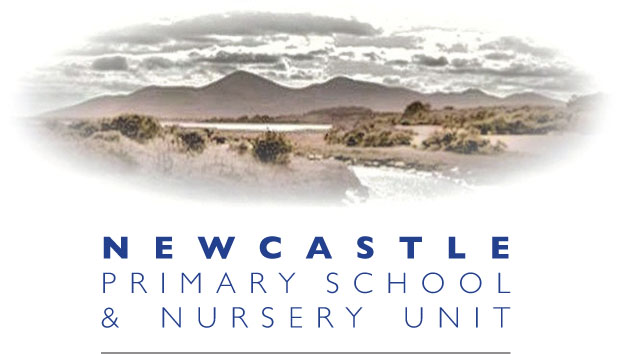 PRINCIPAL: Mrs J McCann B.Ed Hons, PQH	                      17A Shimna RoadTel: 028 43722559 	                      Newcastle                             Fax: 028 43726767  	                      Co-Down                                    Email: jmccann993@c2kni.net 	                      BT33 0AS                                 Tuesday 26th May 2020Dear ParentI hope this letter finds all our families safe and well?  By now you will mostly likely have heard through the media that schools will not re-open before the end of term this academic year.The staff have put together Home Learning Packs for June for the pupils.  The packs will be available in the school hall on Friday 29th May 2020 between 10am and 2pm.  As before, please enter and exit the hall through the emergency doors in the staff car park.  Please try to collect family, friends or neighbour’s packs in order to lessen the flow of people in the hall.  We also ask if the P1-3 home work folders could be returned with all reading books on this day too.The staff are planning some events for the children to take part in over the month of June too.  Details of some events are included in the home learning pack and others will be posted on the school website, Facebook, Class Dojo or Google Classroom.School reports for the pupils will be completed by staff and available for collection in school at the end of June.  On this day we will also leave all books and personal equipment for the pupils out for collection as well.  I will confirm a date for this when all reports are completed.As yet, we have no confirmation of what the new academic year will look like come August and September.  The Minister for Education, Peter Weir, has made the following statement:Subject to medical guidance and safety it would be my aim to see a phased reopening of schools, beginning with a limited provision for key cohort years in late August, followed by phased provision for all pupils at the beginning of September. This will not be a return to school as it was prior to COVID, but rather a new normal reflective of social distancing and a medically safe regime. For all pupils it will involve a schedule with a mixture of school attendance and remote learning at home.When guidance has been received and a plan of action decided upon, I will let you know as far in advance as possible as to what our new normal may look like.In the meantime, thank you to everyone who is sending us photographs of the children involved in home learning; it is truly enjoyable to see them taking part in activities both inside and outside.  Please continue to do this.As we approach the final month of this academic year, please continue to stay safe, remember to keep washing your hands, social distance, but most of all, enjoy the outdoors and be kind to yourself and each other.Yours sincerely,Mrs J McCannPrincipal